c								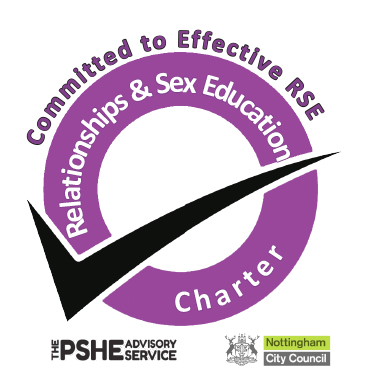 School name: (insert name of school)At our school we believe that the provision of good quality RSE is essential for our pupils. The RSE we provide safeguards our pupils by allowing them to explore what a safe and healthy relationship is, giving them information on appropriate support services, and enabling them to make positive and informed choices about their bodies, sexual health and relationships as they move into adulthood. Our school believes that: effective RSE supports us in safeguarding pupils RSE is an entitlement for all young people throughout their school life equality and respect lie at the heart of all relationships and that sexist or homophobic language and behaviour are not acceptable and must be challenged We are committed to providing RSE that: is based on the real needs of pupils and is informed by current experiences of young people in today’s society is inclusive of a range of relationship choices and families is delivered regularly throughout a pupil’s time at the school as part of a comprehensive PSHE programme is progressive, enabling pupils to gain knowledge, develop skills and explore attitudes and values in an age-appropriate way from when they start at the school to when they leave enables children and young people to make informed, healthy choices and keep safe is delivered by trained, confident staff using a variety of active teaching and learning methods is complemented by the input of appropriate external providers is a partnership with parents/carers signposts young people to sources of support both in and out of school is delivered in a safe way that enables all pupils to contribute is accessible for all regardless of gender, sexuality, sexual orientation, faith, ethnicity, culture or disability Signed: 							for the school Date: Return to:  Catherine Kirk, RSE Consultant - catherine.kirk@nottinghamcity.gov.uk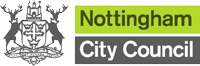 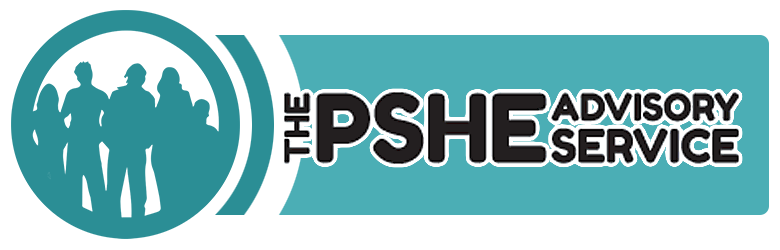 